  АМАНАКСКИЕ                                             Распространяется    бесплатноВЕСТИ18 июля 2019г                                                                                                                                                              №45(339) ОФИЦИАЛЬНОИнформационный вестник Собрания представителей сельского поселения Старый Аманак муниципального района Похвистневский Самарской областиАдминистрации сельского поселения Старый Аманак муниципального района ПохвистневскийОтветственность за весь отдел и забота о каждом сотруднике в отдельностиНа хозяйственную службу органов внутренних дел возложена огромная ответственность по обеспечению сотрудников материально-техническими средствами. В Похвистневском отеле внутренних дел за эту службу отвечает заместитель начальника отдела подполковник внутренней службы Ренат Асылгареев.Ренат Аслылгареев закончил школу милиции, и прослужив в участковым инспектором милиции три месяца, был переведен на должность оперуполномоченного отделения уголовного розыска, где проработал девять лет. Затем два года состоял на должности оперуполномоченного отделения по борьбе с экономическими преступлениями и два года начальником того же отдела. С 2011 года по настоящее время Ренат Асылгареев служит заместителем начальника отдела. За всё время службы дважды был в служебных командировках в Чеченской республике. Постоянно принимает участие в охране общественного порядка на массовых мероприятиях, проводимых в на территории города и района.По словам Рената Асылгареева: «Родители с ранних лет прививали нам любовь к труду. Мы всегда помогали в хозяйстве, которое в семье большое - огород, птица, скотина - всё как принято в сельской местности. Отец – достойный пример в нашей семье: ответственный, строгий, но справедливый, именно по его стопам пошёл я и мои братья – Ильфат и Наиль, мама – настоящая хранительница семейного очага, благодаря которой бережно чтятся традиции и устои нашей семьи». Подполковник внутренней службы воспитывает троих детей 20-летнего сына Ислама - студента Сельскохозяйственного института в Самаре, 14-летнюю дочь Камилу – ученицу гимназии им. С.В. Байменова города Похвистнево и 8-летнего Раиля, учащегося школы №1. «Конечно, основная ответственность за заботу и воспитание детей лежит на жене - Лилии, - говорит Ренат Гаптельхамитович. – но в свободное от службы время я стараюсь проводить с семьёй и детьми».Для коллег подполковник внутренней службы компетентный и требовательный руководитель, хороший организатор, обладающий огромным опытом управленческой деятельности. Сослуживцы отмечают способность Рената Гаптельхамитовича быстро решать возникающие проблемы, поэтому с многими вопросами сотрудники обращаются напрямую к нему. Ренат Асылгареев поздравляет своих коллег с профессиональным праздником: «На тыл возложена огромная задача – снабжать органы внутренних дел всем необходимым в необходимых количествах и самого лучшего качества! Поэтому, в тылу, каждый специалист и рядовой работник на особом счету! Поздравляю с Днем тыла! Желаю вам трудовых и мирных побед!»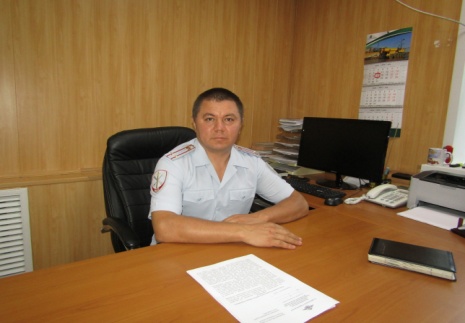 Дела земельныеС чего начать, если требуется зарегистрировать право собственности на земельный участок или поставить его на кадастровый учёт? Как поясняют в Кадастровой палате по Самарской области, механизм действий следующий: подать заявление и пакет необходимых документов в орган регистрации прав. Если речь идёт о постановке на кадастровый учет нового земельного участка – то понадобится представить документ о формировании участка из земель государственной или муниципальной собственности, изданный уполномоченным органом, а также подготовленный на его основании межевой план. При этом, согласно Земельному кодексу Российской Федерации, образование участков из земель, находящихся в государственной или муниципальной собственности, выполняется в соответствии с одним из следующих документов:проект межевания территории;проектная документация лесных участков;утвержденная схема расположения земельного участка или земельных участков на кадастровом плане территории.Что касается межевого плана – он должен соответствовать нормам действующего законодательства. За подготовкой этого документа следует обратиться  к кадастровому инженеру, который подготовит план в электронном виде и подпишет своей усиленной квалифицированной электронной подписью. Ещё один вопрос, с которым граждане часто обращаются на консультации в Кадастровую палату по Самарской области, связан с уточнением границ участка. Специалисты поясняют, что  при закреплении местоположения границ существующего земельного участка - его границы и площадь подлежат уточнению при межевании. Схема действий землевладельца такая же, как описано выше. В орган регистрации прав необходимо представить заявление от собственника и соответствующий межевой план, который готовит кадастровый инженер. Именно этот специалист выйдет на местность, определит координаты характерных точек границ и отразит всю актуальную информацию в межевом плане.Пресс-служба Кадастровой палаты по Самарской области Ева Акимова pr_fkp@mail.ru                                                                                         Подтвердить права на наследство станет проще5 июля 2019 года вступает в силу приказ Минэкономразвития, который упрощает порядок нотариального ведения наследственных дел. Согласно приказу, нотариусы получают возможность напрямую запрашивать сведения из ЕГРН о документах-основаниях регистрации вещного права наследодателя. Определение порядка получения нотариусом таких сведений из госреестра позволит упросить процесс оформления наследства для граждан, в том числе и для жителей Самарской области.   При открытии наследственного дела для удостоверения прав на недвижимое имущество требуется представить нотариусу документы, на основании которых зарегистрировано вещное право. Теперь нотариус по запросу может получить сведения о документах, на основании которых зарегистрировано право наследодателя. Как поясняет Кадастровая палата по Самарской области - ранее такие сведения предоставлялись только по запросу правообладателя, его законного представителя или доверенного лица. Нотариус не имел возможности запрашивать эту информацию из ЕГРН самостоятельно. Приказ Минэкономразвития от 20.03.2019 № 144 наделил нотариуса правом заверять и направлять в Кадастровую палату запрос о получении сведений из ЕГРН о документах-основаниях осуществления государственной регистрации вещного права. Расширение перечня сведений, которые нотариус вправе самостоятельно запрашивать из ЕГРН, позволяет урегулировать вопрос получения документов, необходимых для ведения наследственных дел, без посредничества наследников. Нотариус может запросить данные в бумажном или электронном виде, самостоятельно подписав запрос. Таким образом, при оформлении наследства гражданам станет проще получить нотариальное удостоверение имущественных правПресс-служба Кадастровой палаты по Самарской областиКадастровая палата разъяснила новеллы в процедуре согласования границ земельных участков Президент России Владимир Путин подписал закон, который позволяет урегулировать некоторые вопросы согласования общих границ земельных участков – обязательной процедуры, которая проводится кадастровым инженером в ходе межевания. Руководитель Кадастровой палаты по Самарской области Андрей Жуков рассказал, как предоставление кадастровым инженерам сведений об адресах правообладателей смежных участков, содержащихся в Едином государственном реестре недвижимости, поможет соблюсти законные интересы землевладельцев.     Кадастровые инженеры получили право запрашивать из госреестра необходимую для геодезических и кадастровых работ информацию, в том числе сведения об адресах владельцев недвижимости: почтовых и электронных. Доступ к актуальным и достоверным контактам снизит вероятность адресных ошибок при отправке гражданам извещений о проведении согласования границ смежных участков. Своевременная обратная связь позволит учесть интересы всех заинтересованных лиц, а значит, предотвратить земельные споры между соседями в дальнейшем.Согласно российскому законодательству, чтобы стать полноправным владельцем земельного участка и защитить свою территорию от посягательства третьих лиц, необходимо зарегистрировать право собственности на землю. Установить границы участка поможет кадастровый инженер в ходе процедуры межевания. Оно может проводиться как по заказу самого собственника, так и на основании государственных или муниципальных контрактов на проведение комплексных кадастровых работ. Кадастровый инженер определяет координаты земельного участка, и, если сведения о границах примыкающих к нему участков не внесены в ЕГРН, также согласует общие границы с соседями. «По решению кадастрового инженера согласование местоположения границ проводится на общем собрании заинтересованных лиц или в индивидуальном порядке. Разница в том, что собрание необходимо организовывать с помощью предварительной рассылки почтовых извещений всем заинтересованным лицам – в бумажном или электронном виде. Поиск адресатов возложен на кадастрового инженера. Эти контактные данные  владельцы недвижимости вносят в госреестр  - для обратной связи в случаях, когда могут быть затронуты их права и законные интересы. Однако, возможности получать эти данные для использования в работе – кадастровые инженеры не имели», - говорит директор Кадастровой палаты по Самарской области Андрей Жуков.Благодаря поправкам, кадастровые инженеры смогут получать сведения, необходимые для проведения процедуры согласования границ, что позволит им упростить свою работу и направлять извещения конкретному правообладателю. Для владельцев недвижимости это дополнительная гарантия того, что их интересы будут приняты во внимание при межевании соседей. При анализе документов, представляемых для кадастрового учета, орган регистрации прав особое внимание уделяет соблюдению процедуры согласования, в том числе, порядка извещения собственников смежных участков.Также при проведении комплексных кадастровых работ исполнитель будет представлять в орган регистрации прав заявление о внесении в ЕГРН сведений об электронном или почтовом адресе владельца недвижимости. Эти контактные данные кадастровые инженеры тоже смогут запрашивать для работы. Федеральный закон № 150-ФЗ «О внесении изменений в Федеральный закон «О кадастровой деятельности» и Федеральный закон «О государственной регистрации недвижимости» вступает в силу 16 сентября 2019 года. Кадастровая палата по Самарской области                                                                                  10.07.2019РОССИЙСКАЯ ФЕДЕРАЦИЯ     АДМИНИСТРАЦИЯ                                                                    сельского поселения                                                                   СТАРЫЙ АМАНАКмуниципального района      Похвистневский   Самарской области  ПОСТАНОВЛЕНИЕ        19.07.2019    № 71Об утверждении Порядка заключения соглашения о закреплении прилегающей территории в целях её содержания и уборки на территории сельского поселения Старый Аманак муниципального района Похвистневский Самарской области       В соответствии с Федеральным законом от 06.10.2003 г. №131-ФЗ «Об общих принципах организации местного самоуправления в Российской Федерации», Законом Самарской области от 13.06.2018 № 48-ГД «О порядке определения границ прилегающих территорий для целей благоустройства в Самарской области (с изменениями на 8 февраля 2019 года, в ред. Закона Самарской области от 08.02.2019 № 9-ГД)», решением Собрания представителей сельского поселения  Старый Аманак муниципального района Похвистневский Самарской области «Об утверждении Правил благоустройства территории сельского поселения Старый Аманак  муниципального района Похвистневский Самарской области» от 27.10.2017г. №61, Администрация сельского поселения Старый Аманак муниципального района Похвистневский Самарской областиПОСТАНОВЛЯЕТ:Утвердить Порядок заключения Соглашения о закреплении прилегающей территории в целях ее содержания и уборки на территории сельского поселения Старый Аманак муниципального района Похвистневский Самарской области (Приложение №1).Утвердить форму Соглашения  о закреплении прилегающей территории (Приложение №2)Настоящее постановление подлежит официальному опубликованию на официальном сайте администрации сельского поселения Старый Аманак и в газете «Аманакские Вести».Настоящее постановление вступает в силу после его официального опубликования.Контроль за исполнением настоящего постановления оставляю за собой.        Глава поселения                                                                   В.П.Фадеев         РОССИЙСКАЯ ФЕДЕРАЦИЯ   Об утверждении Порядка применения представителем   нанимателя (работодателем) взысканий за совершение    коррупционных правонарушений        В соответствии со статьей 27.1 Федерального закона от 2 марта 2007 года № 25-ФЗ «О муниципальной службе в Российской Федерации», Федеральным законом от 06.10.2003 № 131-ФЗ «Об общих принципах местного самоуправления в Российской Федерации», руководствуясь Уставом сельского поселения Старый Аманак муниципального района Похвистневский Самарской области, Администрация сельского поселения Старый Аманак муниципального района Похвистневский Самарской области                                                    ПОСТАНОВЛЯЕТ:      1. Утвердить прилагаемый Порядок применения к муниципальным служащим взысканий за совершение коррупционных правонарушений.      2. И.о.заместителя Главы сельского поселения Старый Аманак ознакомить под роспись муниципальных служащих с настоящим постановлением.      3. Контроль за исполнением настоящего постановления оставляю за собой.       4. Настоящее постановление вступает в силу с момента его официального опубликования.  Глава сельского поселения                                                В.П.Фадеев                                                                                                                Приложение к постановлению Администрации  сельского поселения Старый Аманак муниципального района Похвистневский                                                  Самарской области от  Порядок примененияпредставителем нанимателя (работодателем) взысканийза совершение коррупционных правонарушений       Настоящий Порядок применения представителем нанимателя (работодателем) взысканий за совершение коррупционных правонарушений (далее - Порядок) разработан в соответствии с Конституцией Российской Федерации, Трудовым кодеком Российской Федерации, Федеральным законом от 2 марта . N 25-ФЗ "О муниципальной службе в Российской Федерации", Федеральным законом от 25 декабря 2008 года N 273-ФЗ "О противодействии коррупции" и устанавливает порядок и сроки применения представителем нанимателя (работодателем) взысканий за коррупционные правонарушения (далее – дисциплинарный проступок), предусмотренных статьями 14.1, 15 и 27 Федерального закона от 2 марта 2007 года № 25-ФЗ «О муниципальной службе в Российской Федерации»        1. За несоблюдение муниципальным служащим ограничений и запретов, требований о предотвращении или об урегулировании конфликта интересов и неисполнение обязанностей, установленных в целях противодействия коррупции, налагаются  дисциплинарные взыскания:   а) замечание;  б) выговор;  в) увольнение с муниципальной службы по соответствующим основаниям.      2. Муниципальный служащий подлежит увольнению с муниципальной службы в связи с утратой доверия в случаях наличия одного из событий: а) непринятие муниципальным служащим, являющимся стороной конфликта интересов, мер по предотвращению или урегулированию конфликта интересов является правонарушением; б) непринятие муниципальным служащим, являющимся представителем нанимателя, которому стало известно о возникновении у подчиненного ему муниципального служащего личной заинтересованности, которая приводит или может привести к конфликту интересов, мер по предотвращению или урегулированию конфликта интересов; в) непредставление либо представление муниципальным служащим заведомо недостоверных или неполных сведений о своих доходах, об имуществе и обязательствах имущественного характера, а также о доходах, об имуществе и обязательствах имущественного характера своих супруги (супруга) и несовершеннолетних детей в случае, если представление таких сведений обязательно.      3. Муниципальный служащий, допустивший дисциплинарный проступок, может быть временно (но не более чем на один месяц), до решения вопроса о его дисциплинарной ответственности, отстранен от исполнения должностных обязанностей с сохранением денежного содержания. Отстранение муниципального служащего от исполнения должностных обязанностей в этом случае производится муниципальным правовым актом.       4. Взыскания, предусмотренные п. 1 и п.2 настоящего Порядка, применяются представителем нанимателя (работодателем) на основании: а) доклада о результатах проверки, проведенной заместителем Главы сельского поселения, выполняющим работу по документационному обеспечению кадровой деятельности администрации  сельского поселения Савруха, по профилактике коррупционных и иных правонарушений; б) рекомендации комиссии по соблюдению требований к служебному поведению муниципальных служащих и урегулированию конфликта интересов в случае, если доклад о результатах проверки направлялся в комиссию; в) объяснений муниципального служащего; г) иных материалов.        5. При применении взысканий, предусмотренных п.1 и п. 2 настоящего Порядка, учитываются характер совершенного муниципальным служащим коррупционного правонарушения, его тяжесть, обстоятельства, при которых оно совершено, соблюдение муниципальным служащим других ограничений и запретов, требований о предотвращении или об урегулировании конфликта интересов и исполнение им обязанностей, установленных в целях противодействия коррупции, а также предшествующие результаты исполнения муниципальным служащим своих должностных обязанностей.       6. До применения взысканий работодатель должен затребовать от работника письменное объяснение. Если по истечении двух рабочих дней указанное объяснение работником не предоставлено, то составляется соответствующий акт. Не предоставление работником объяснения не является препятствием для применения взыскания.       7. В акте о применении к муниципальному служащему взыскания в случае совершения им коррупционного правонарушения в качестве основания применения взыскания указывается либо «несоблюдение муниципальным служащим ограничений и запретов, требований о предотвращении или об урегулировании конфликта интересов и неисполнение обязанностей установленных в целях противодействия коррупции», в том числе при наличии основания: «в связи с утратой доверия» в случаях совершения одного из правонарушений, указанных в пунктах «а» - «в» п.2  настоящего Порядка.       8. Копия акта о применении к муниципальному служащему дисциплинарного взыскания с указанием оснований его применения вручается муниципальному служащему под расписку в течение пяти дней со дня издания соответствующего акта.      9. Дисциплинарное взыскание применяется непосредственно после обнаружения дисциплинарного проступка, но не позднее одного месяца со дня его обнаружения, не считая периода временной нетрудоспособности муниципального служащего, пребывания его в отпуске, других случаев отсутствия его на службе по уважительным причинам, а также времени проведения служебной проверки.      10. Дисциплинарное взыскание не может быть применено позднее шести месяцев со дня совершения дисциплинарного проступка, а по результатам проверки финансово-хозяйственной деятельности или аудиторской проверки - позднее двух лет со дня совершения дисциплинарного проступка. В указанные сроки не включается время производства по уголовному делу.      11. За каждый дисциплинарный проступок может быть применено только одно дисциплинарное взыскание.      12. Дисциплинарное взыскание может быть обжаловано муниципальным служащим в государственную инспекцию труда и (или) органы по рассмотрению индивидуальных трудовых споров.       13. Работодатель до истечения года со дня применения дисциплинарного взыскания, указанных в п.п «а» и «б» п.1  настоящего Порядка, имеет право снять его с муниципального служащего по собственной инициативе, по письменному заявлению муниципального служащего или по ходатайству его непосредственного руководителя.      14. Если в течение года со дня применения дисциплинарного взыскания муниципальный служащий не будет подвергнут новому дисциплинарному взысканию, то он считается не имеющим дисциплинарного взысканияПриложение №1
к постановлению Администрации
 сельского поселения Старый Аманак муниципального района ПохвистневскийСамарской области от  года № Порядок  заключения Соглашения  о закреплении прилегающей территории 
в целях ее содержания и уборки на территории сельского поселения Старый Аманакмуниципального района Похвистневский Самарской области1.1. Настоящий Порядок заключения соглашения о закреплении прилегающей территории в целях ее содержания и уборки на территории сельского поселения Старый Аманак муниципального района Похвистневский Самарской области (далее – Порядок) разработан с целью организации работы по участию владельцев объектов - зданий, сооружений, строений, включая временные объекты, а также лиц, владеющих земельным участком на праве собственности, ином вещном праве, праве аренды, ином законном праве в благоустройстве территории  сельского поселения Старый Аманак муниципального района Похвистневский Самарской области.1.2. Настоящий Порядок разработан в соответствии с Федеральным законом от 06.10.2003 г. №131-ФЗ «Об общих принципах организации местного самоуправления в Российской Федерации», Законом Самарской области от 13.06.2018 № 48-ГД «О порядке определения границ прилегающих территорий для целей благоустройства в Самарской области (с изменениями на 8 февраля 2019 года, в ред. Закона Самарской области от 08.02.2019 № 9-ГД)», решением Собрания представителей сельского поселения  Старый Аманак муниципального района Похвистневский Самарской области «Об утверждении Правил благоустройства территории сельского поселения Старый Аманак муниципального района Похвистневский Самарской области» от 27.10.2017г. №61. 1.3. В настоящем Порядке используются следующие понятия:1.3.1. Соглашение о закреплении прилегающей территории в целях её содержания и уборки – документ, содержащий условия и обязанности сторон по выполнению мероприятий по содержанию и уборке на закреплённой территории.1.3.2. Владелец объекта – лицо, которому объект принадлежит на праве собственности, праве хозяйственного ведения, праве оперативного управления либо на ином законном праве.1.3.3. Прилегающая территория - территория общего пользования, которая прилегает к зданию, строению, сооружению, земельному участку в случае, если такой земельный участок образован, и границы которой определены Правилами благоустройства территории сельского поселения Старый Аманак в соответствии с порядком, установленным Самарской области от 13.06.2018 № 48-ГД «О порядке определения границ прилегающих территорий для целей благоустройства в Самарской области».1.3.4. Границы прилегающей территории - местоположение прилегающей территории, установленное посредством определения координат характерных точек ее границ.1.3.5. Площадь прилегающей территории - площадь геометрической фигуры, образованной проекцией границ прилегающей территории на горизонтальную плоскость.1.4. Владельцы объектов, в том числе временных объектов, обязаны принимать участие в благоустройстве, озеленении, обеспечении чистоты и порядка на территории сельского поселения Старый Аманак муниципального района Похвистневский Самарской области в соответствии с заключенным Соглашением о закреплении прилегающей территории.1.5. Соглашение о закреплении прилегающей территории с целью ее содержания и уборки заключается Администрацией сельского поселения Старый Аманак муниципального района Похвистневский Самарской области на основании карты- схемы прилегающей территории.Карта-схема подготавливается собственником и (или) иным законным владельцем здания, строения, сооружения, земельного участка либо уполномоченным лицом на бумажном носителе и должна содержать следующие сведения:1) адрес здания, строения, сооружения, земельного участка, в отношении которого устанавливаются границы прилегающей территории (при его наличии), либо обозначение места расположения данных объектов с указанием наименования (наименований) и вида (видов) объекта (объектов) благоустройства;2) информация о собственнике и (или) ином законном владельце здания, строения,сооружения, земельного участка, а также уполномоченном лице: наименование (для юридического лица), фамилия, имя. отчество (если имеется) (для индивидуального предпринимателя и физического лица), место нахождения (для юридического лица), почтовый адрес, контактные телефоны:3) схематическое изображение границ здания, строения, сооружения, земельного участка;4) схематическое изображение границ прилегающей территории;5)схематическое изображение, наименование (наименования) элементов благоустройства, попадающих в границы прилегающей территории.Требования к форме карты-схемы не предъявляются.Для заключения Соглашения юридические (их должностные лица), физические лица, индивидуальные предприниматели обращаются в Администрацию сельского поселения Старый Аманак муниципального района Похвистневский Самарской области с заявлением о закреплении прилегающей территории на основании карты-схемы прилегающей территории.Администрация сельского поселения Старый Аманак муниципального района Похвистневский Самарской области вправе направить юридическим (их должностным лицам), должностным лицам, физическим лицам, индивидуальным предпринимателям являющихся владельцами объектов, в том числе временных объектов, а также лицам, владеющим земельными участками на праве собственности, ином вещном праве, праве аренды, ином законном праве, предложение о заключении Соглашения.1.6. Мероприятия по содержанию и уборке прилегающей территории должны быть направлены на обеспечение комфортных условий проживания граждан, благоустройство территории, выполняться с использованием некапитальных сооружений, не приводить к созданию объектов недвижимого имущества.Перечень мероприятий по содержанию и уборке каждой прилегающей территории определяется в составе Соглашения.1.7. Определение границ прилегающих территорий.1.7.1. Границы прилегающих территорий определяются при наличии одного из следующих оснований:1) нахождение здания, строения, сооружения, земельного участка на праве собственности или на ином праве у юридических или физических лиц;2) разрешение на использование земли или земельного участка, находящихся в государственной или муниципальной собственности, либо земли или земельного участка, государственная собственность которого не разграничена.1.7.2. Устанавливаются следующие особенности определения границ территорий, прилегающих к зданиям, строениям, сооружениям, земельным участкам или ограждениям:1) границы территории, прилегающей к зданиям, строениям, сооружениям, не имеющим ограждения, определяются по периметру от фактических границ указанных зданий, строений, сооружений, а в случае определения границы территории, прилегающей к отдельно стоящим указателям, рекламным конструкциям, столбам, опорам освещения,контактной и электросети, водоразборным колонкам, иным объектам цилиндрическойформы. - по радиусу от их границ;2) границы территории, прилегающей к зданиям, строениям, сооружениям, имеющим ограждения, определяются по периметру от ограждений;3) границы территории, прилегающей к зданиям, строениям, сооружениям, у которых определены технические или санитарно-защитные зоны, определяются в пределах указанных зон;4) границы территории, прилегающей к земельному участку, границы которого сформированы в соответствии с федеральным законодательством, определяются от границ такого земельного участка;5) границы территории, прилегающей к земельному участку, границы которого несформированы в соответствии с федеральным законодательством, определяются от фактических границ расположенных на таком земельном участке зданий, строений, сооружений;6) границы территории, прилегающей к земельному участку, занятому садоводческими, огородническими некоммерческими объединениями граждан, определяются от границ земельного участка такого объединения:7) в случае совпадения (наложения) границ территорий, прилегающих к зданиям, строениям, сооружениям, земельным участкам. их установление осуществляется по линии, проходящей между такими объектами на равном удалении от границ зоны наложения, а если объекты расположены на участке зоны наложения - по линии, проходящей между объектами на равном удалении от каждого из них.1.7.3.  Правилами благоустройства могут быть определены следующие способы установления границ прилегающей территории:1) путем определения в метрах расстояния от внутренней части границы прилегающей территории до внешней части границы прилегающей территории в соответствии с особенностями, установленными пунктов 1.7.1. настоящего раздела;2) путем определения границ прилегающей территории соглашением об определении границ прилегающей территории, заключаемым между органом местного самоуправления и собственником и (или) иным законным владельцем здания, строения, сооружения, земельного участка либо уполномоченным лицом (далее - соглашение). В этом случае приложением к соглашению будет являться карта-схема, а в правилах благоустройства должен быть определен порядок заключения соглашений, подготовки и рассмотрения карт-схем, систематизации карт-схем, а также использования сведений, содержащихся в картах-схемах, в контрольных мероприятиях.1.7.4.  Правилами благоустройства могут быть установлены оба способа определения границ прилегающей территории. Такое установление допускается при определении правилами благоустройства условий, исключающих одновременное применение указанных способов к одним и тем же зданиям, строениям, сооружениям, земельным участкам.Правилами благоустройства может быть также установлен только один из предусмотренных пунктом 1.7.3. настоящего раздела способов определения границ прилегающей территории.1.8. Администрация сельского поселения Старый Аманак муниципального района Похвистневский Самарской области при наличии у него сведений о зданиях, строениях, сооружениях, земельных участках, расположенных в соответствующем муниципальном образовании, в отношении которых отсутствует соглашение и в отношении которых собственником и (или) иным законным владельцем указанных объектов либо уполномоченным лицом не направлена в администрацию сельского поселения Старый Аманак карта-схема для подготовки проекта соглашения, самостоятельно направляет собственникам и (или) иным законным владельцам здания, строения, сооружения, земельного участка либо уполномоченным лицам проект соглашения с приложением к нему карты-схемы. 1.9. С целью заключения Соглашения,  юридические лица (их должностные лица), физические лица или индивидуальные предприниматели (далее – заявитель), являющиеся владельцами объектов, включая временных объектов, а также владеющие земельным участком на праве собственности, ином вещном праве, праве аренды, ином законном праве обращаются в администрацию сельского поселения Старый Аманак с письменным заявлением о закреплении прилегающей территории с целью ее содержания и уборки по форме согласно Приложению 1 к настоящему Порядку (далее – заявление). 1.10. К заявлению представляются следующие документы: 1) паспорт (для физических лиц и индивидуальных предпринимателей);2) документ, подтверждающий полномочия представителя заявителя (в случае, если интересы заявителя представляет его представитель);3) владельцы объекта (включая временные сооружения) представляют:- копию правоустанавливающего документа на здание (помещение в нем), строение, сооружение или выписку из Единого государственного реестра недвижимости ;- копию кадастрового или технического паспорта на объект;4) владельцы стационарных объектов мелкорозничной торговли представляют договор аренды земельного участка, заключенный в порядке, установленном действующим законодательством Российской Федерации,5) владельцы нестационарных торговых объектов - представляют договор на размещение нестационарного торгового объекта, заключенный в порядке, установленном действующим законодательством Российской Федерации.6) юридические, физические лица, индивидуальные предприниматели, владеющие на праве собственности, ином вещном праве, праве аренды, ином законном праве земельным участком, представляют копию правоустанавливающего документа на земельный участок и кадастрового плана земельного участка (при его наличии). 1.11. Заявление, с прилагаемыми к нему документами, подлежит регистрации в день его поступления. 1.12. Основаниями для отказа в заключении соглашения являются:а) непредставление документов, указанных в пункте 1.9. настоящего Порядка;б) оформление заявления с нарушением установленной формы;в) закрепления указанной в заявлении прилегающей территории Соглашением  о закреплении прилегающей территории за иным физическим, юридическим лицом, индивидуальным предпринимателем;г) наличие в заявлении исправлений, повреждений, ошибок, описок, не позволяющих однозначно установить его содержание.1.13. Проект соглашения подготавливается Администрацией сельского поселения Старый Аманак муниципального района Похвистневский Самарской области на основании согласованной схемы границ прилегающей территории и предоставляется заявителю для подписания в течение тридцати дней с момента регистрации заявления. Заключение  Соглашения не влечет перехода права владения, пользования на земельный участок к заявителю. 1.14. При наличии оснований для отказа в заключение Соглашения, предусмотренных пунктом 1.12. настоящего Порядка, заявителю в тридцатидневный срок с момента регистрации заявления направляется письменное уведомление с указанием причины отказа.Приложение 1
к Порядку заключения соглашения
о закреплении прилегающей
территории в целях ее содержания и уборкиВ администрацию сельского поселения Старый Аманак муниципального района Похвистневский Самарской области от ______________________________________________________адрес: ____________________________________________________________________________________________________________ тел:____________________ЗАЯВЛЕНИЕ
О ЗАКРЕПЛЕНИИ ПРИЛЕГАЮЩЕЙ ТЕРРИТОРИИ
С ЦЕЛЬЮ ЕЕ СОДЕРЖАНИЯ И УБОРКИЗАЯВЛЕНИЕ                 На основании Правил благоустройства территории сельского поселения  Старый Аманак муниципального района Похвистневский Самарской области, утверждённых решением Собрания представителей сельского поселения Старый Аманак муниципального района Похвистневский Самарской области , прошу закрепить в целях ее содержания и уборки территорию, прилегающую к принадлежащему мне__________________________________________________________________
 (указывается вид права)__________________________________________________________________
(указывается вид и схематическое описание объекта)расположенному по адресу:____________________________________________________________________________________________________________."_____" ______________ г.                    _______/     Ф.И.О. заявителя Приложение № 2
к постановлению Администрации
сельского поселения Старый Аманак муниципального района Похвистневский Самарской области
от   №СОГЛАШЕНИЕоб определении границ прилегающей территории Администрация сельского поселения Старый Аманак муниципального района Похвистневский Самарской области, в лице Главы поселения                Фадеева Вячеслава Протасьевича, действующей на основании Устава поселения, именуемая далее «Глава поселения», с одной стороны, и правообладатель здания (помещения в нем) или сооружения _______________________________________________________________,                                    (Ф.И.О. физического лица, наименование организации) в лице ____________________________________________________________,                                                                (Ф.И.О., должность) действующего на основании  ___________________________________________________________,                              (документ, подтверждающий полномочия представлять интересы) именуемый далее «Исполнитель», с другой стороны, совместно именуемые в дальнейшем «Стороны», на основании Правил благоустройства территории сельского поселения Старый Аманак, утвержденных Решением  Собрания представителей сельского поселения Старый Аманак муниципального района Похвистневский Самарской области  от 27.10.2017г. №61 «Об утверждении Правил благоустройства территории сельского поселения Старый Аманак муниципального района Похвистневский Самарской области» (далее – Правила благоустройства) заключили настоящее Соглашение о нижеследующем:1. Предмет соглашения 1.1. Предметом настоящего Соглашения является содержание, уборка и благоустройство Исполнителем территории общего пользования площадью_______ кв.м., непосредственно прилегающую к ___________________ ______________(наименование объекта), находящегося в ____________________________________________ (указать вид права) Исполнителя, расположенную по адресу: _______________________, согласно карте-схеме, являющейся неотъемлемой частью настоящего Соглашения (далее - закрепленная территория),  в соответствии с действующим законодательством, Правилами благоустройства и условиями настоящего Соглашения1.2. Заключение настоящего Соглашения не влечет перехода к Исполнителю права, предполагающего владение и (или) пользование закрепленной территорией.2. Права и обязанности Администрации2.1. Администрация в пределах своей компетенции имеет право:2.1.1. Осуществлять контроль за исполнением условий настоящего Соглашения. 2.1.2. Осуществлять контроль за исполнением Исполнителем обязательств по уборке, содержании и благоустройству закрепленной территории в соответствии с действующим законодательством, а также Правилами благоустройства и настоящим Соглашением. 2.2. Администрация в пределах своей компетенции обязана: 2.2.1.Закрепить территорию, указанную в пункте 1.1 настоящего Соглашения, за Исполнителем;2.2.2. Рассматривать обращения Исполнителя по вопросам  касающиеся уборки, содержания и  благоустройства закрепленной территории. 3. Права и обязанности Исполнителя3.1. Исполнитель вправе: 3.1.1. Осуществлять благоустройство закрепленной территории любыми не запрещенными законодательством и Правилами благоустройства способами. 3.2. Исполнитель обязан: 3.2.1. Обеспечивать надлежащее содержание и обеспечение своевременной и качественной уборки закрепленной территории в соответствии с действующим законодательством, Правилами благоустройства, условиями настоящего Соглашения.3.2.2. На закрепленной территории производить работы: а) _____________________________________________________ б) ______________________________________________________; 3.2.3. Представить Администрации документ, удостоверяющий прекращение права Исполнителя на здание, строение, сооружение, земельный участок в срок не более пяти календарных дней с момента прекращения права. 3.3. Осуществлять работы по уборке, содержанию и благоустройству закрепленной территории за счет собственных средств самостоятельно или посредством привлечения специализированных организаций в соответствии с Правилами благоустройства. 4. Ответственность Сторон4.1. Ущерб, причиненный Исполнителем третьим лицам в результате исполнения и (или) неисполнения своих обязательств по настоящему Соглашению, возмещается им самостоятельно.5. Изменение и расторжение Соглашения5.1.Изменение, либо расторжение настоящего Соглашения допускается  по соглашению Сторон, производится путем заключения дополнительных соглашений, являющихся неотъемлемой частью настоящего Соглашения.5.2 Настоящее Соглашение  может быть расторгнуто Администрацией в одностороннем порядке путем направления Исполнителю письменного уведомления о расторжении Соглашения. Соглашение считается расторгнутым по истечении 30 дней со дня направления надлежащего уведомления Исполнителю. 5.3. Основанием для расторжения Соглашения может служить: - прекращение права Исполнителя на здание, строение, сооружение, земельный участок к которому прилегает территория, закрепленная Соглашением; - изменение нормативных правовых актов Российской Федерации  и (или) органов местного самоуправления, регулирующих взаимоотношения Сторон по благоустройству прилегающей территории; - невыполнение Исполнителем обязанностей по уборке, содержанию и благоустройству закрепленной территории. 6. Рассмотрение споров6.1. Споры, возникающие в рамках настоящего Соглашения, разрешаются по взаимному согласию Сторон в порядке, установленном действующим законодательством Российской Федерации. 6.2. При недостижении согласия споры разрешаются в судебном порядке в соответствии с действующим законодательством Российской Федерации. 7. Срок действия Соглашения 7. Настоящее Соглашение вступает в силу с момента его подписания Сторонами и действует до прекращения прав Исполнителя на _______________________________(наименование объекта).8. Заключительные положения8.1. Все дополнения к настоящему Соглашению оформляются в письменном виде и подписываются Сторонами.8.2. По взаимному соглашению Сторон площадь прилегающей территории, уборку, содержание и благоустройство которой осуществляется Исполнителем, может быть изменена в сторону увеличения или уменьшения, если это допускается Правилами благоустройства, на основании дополнительного соглашения к настоящему Соглашению.8.3. Администрация по итогам осуществления контроля за выполнением Исполнителем обязательств по настоящему Соглашению вправе прекратить (расторгнуть) Соглашение в порядке, установленном Соглашением. 8.4. Соглашение составляется в двух экземплярах, имеющих одинаковую юридическую силу, по одному для каждой из Сторон.9. Приложение9.1 Карта-схема прилегающей территории.10. Юридический адрес 11. Подписи и печати сторонГраждане! Если в отношении Вас совершилось преступление – немедленно обращайтесь в полицию!Корыстно-насильственные преступления в связи с их большой общественной опасностью и распространенностью определяют общий облик всей преступности. Они наносят ущерб государству, гражданам, иным собственникам, дестабилизируют социальные отношения, отрицательно влияют на нравственное состояние общества.Анализ свидетельствует, что наибольшее количество грабежей и разбойных нападений совершается в общественных местах и на улице. На втором месте по статистике находятся грабежи и разбои с проникновением в жилые помещения граждан.Наиболее распространенным способом совершения корыстно-насильственных преступлений  является нанесение ударов потерпевшим и рывок. Немало преступлений совершается под угрозой причинения вреда здоровью граждан.Потерпевшими, как правило, являются женщины, несовершеннолетние и лица, находящиеся в состоянии алкогольного опьянения, т.е. та категория граждан, которая не сможет оказать действенного сопротивления.Данные преступления зачастую совершаются группами из 2-3 человек, реже 4 человека. Нападавшими являются в основном ранее судимые лица, лица без определенного места жительства (БОМЖ) и несовершеннолетние.При совершении грабежей и разбойных нападений основными предметами преступного посягательства являются деньги, меховые шапки, носильные вещи, ювелирные изделия. В последнее время все чаще предметами посягательств являются мобильные телефоны. Кроме того, на выбор похищаемого зачастую оказывает влияние не только номинальная цена изделия, но и возможность сбыта.По возможности не находиться на улице в позднее вечернее и ночное время суток. Избегать пребывания в малолюдных темных переулках, дворах.Никогда не поворачивайтесь к подозрительным лицам спиной, не позволяйте окружать себя посторонним гражданам.Не поддавайтесь на просьбу дать свой сотовый телефон незнакомцам под предлогом необходимости срочного звонка в скорую помощь, больницу и т.п.Любителям новинок мобильной связи не стоит афишировать наличие у себя дорогих  моделей сотовых телефонов в транспорте, на улице и других общественных местах, чтобы не привлекать внимание лиц, занимающихся их хищением.Во избежание неприятных ситуаций и уголовной ответственности не приобретать аппараты мобильной связи без документов у частных лиц, ранее Вам не известных, т.к. такие мобильные телефоны могут быть добыты преступным путем.Соблюдать необходимые меры сохранности сотовых телефонов в местах сборов молодежи, наиболее часто пользующиеся сотовыми телефонами и представляющих наибольший интерес для преступников - игровые салоны, дискотеки и т.п.Чаще интересоваться печатными и электронными средствами массовой информации, с целью своевременного информирования о совершенных и раскрытых на территории Ярославской области преступлениях, вызвавших общественный резонанс.Родителям проводить разъяснительную работу с несовершеннолетними о возможном риске совершения преступления в отношении детей при беспечном обращении с сотовыми телефонами, деньгами и ценными вещами.Кроме того, вы сможете защитить себя от грабителей, если обратите внимание на следующие советы:поздно вечером не стоит привлекать излишнего внимания посторонних лиц к вашим украшениям, их лучше спрятать под одеждой или вообще снять;не рекомендуется носить деньги и драгоценности в сумочке, лучше положить их во внутренние карманы одежды;не носите свою сумку со стороны проезжей части, пользуйтесь плечевым ремешком, держите сумку под мышкой;при снятии денег со счета в банке или из банкомата будьте бдительны, обращайте внимание на то, чтобы за вами никто не следил;ни в коем случае не пересчитывайте ваши деньги на улице;никогда не показывайте публично, особенно в ресторанах, кафе, что имеете при себе много денег;не возите большую сумму денег в общественном транспорте, особенно в час «пик», лучше потратить немного денег на такси или попросить друзей, родственников отвезти вас по назначению и сберечь всю сумму;при нападении на вас в лифте, постарайтесь нажать кнопку «Вызов диспетчера», который определит местонахождение лифта;будьте недоверчивы, если незнакомый человек просит вас на улице разменять деньги, возможно, это трюк, чтобы узнать содержимое вашего кошелька;в вечернее время необходимо встречать своих близких, особенно женщин, подростков и пожилых людей на остановках общественного транспорта и провожать их при отъезде;в пригородных поездах не садитесь в пустой вагон, лучше занять место рядом с другими пассажирами;идите домой только по освещенным и оживленным улицам, не выбирая для сокращения пути темные переулки;если в темное время суток в безлюдном месте у вас просят закурить - будьте начеку и готовы к отражению возможного нападения, так как такая просьба часто бывает лишь приемом, отвлекающим ваше внимание.Если вы слышите, что вас явно преследуют или догоняют, нужно резко повернуться в обратную сторону. Грабитель почти всегда рассчитывает на то, что жертва сможет увидеть его убегающим только со спины, опознать в таких случаях преступника очень сложно. Если вы увидели преступника в лицо, это существенно ослабит агрессивные намерения грабителя. Постарайтесь изменить темп ходьбы или направление, найдите безопасное людное место, если же вы решите бежать, то делайте это как можно быстрее и внезапнее, при этом зовите на помощь.Вступайте с преступником в переговоры, если чувствуете, что в одиночку с ним не справиться, старайтесь выиграть время, не теряйте надежды на помощь окружающих, и, если преступник все-таки напал, нужно сильнее кричать, рекомендуется в закрытых помещениях кричать не «помогите», а «пожар», на такой крик люди отреагируют быстрее.Многие нападения происходят вблизи жилых домов, в подъездах, на лестничных площадках. Поэтому реагируйте на любой шум, слышимый за вашей дверью или окнами. Часто достаточно предупредительного крика, чтобы заставить преступника отказаться от своего замысла.Если на вас направлено огнестрельное оружие - выполняйте требования  преступника. Отдайте то, что от вас требуют (деньги, ценности и т.д.), ваша  жизнь и здоровье все равно дороже!Если так случилось, что вас ограбили, постарайтесь не потерять самообладания и запомнить любые особенности одежды, внешности, речи, поведения нападавших, о чем срочно, не теряя ни минуты, сообщите в органы внутренних дел по телефону или обратитесь к ближайшему наряду полиции. Помните: чем скорее информация поступит в полицию, тем больше шансов, что грабители будут пойманы, а похищенное имущество возвращено законному владельцу.При совершении любого преступления (правонарушения) при первой же возможности гражданам необходимо сообщить в полицию. При этом следует помнить, что чем раньше пострадавший или свидетель обратится в полицию, тем больше шансов найти и задержать преступника.Желательно, чтобы кроме времени и места совершения преступления, были сообщены данные (приметы) преступника и сведения о похищенных вещах.Вызвать полицию со стационарного телефона можно, набрав номер «02», с сотового – «102». Оператор службы «112» также может соединить с полицией.Дежурная часть МО МВД России «Похвистневский»8(84656)2-34-69Адрес: г. Похвистнево, ул. Советская,4Новые особенности перевода «жилых» помещений в «нежилые»	Недавно вступили в силу изменения в Жилищном кодексе РФ о размещении коммерческих объектов в жилых домах. Закон разрешает организовывать бизнес в специально оборудованных нежилых помещениях многоквартирного дома и даже использовать для профессиональных и предпринимательских целей собственную квартиру, но при соблюдении ряда условий. В частности, речь о соблюдении прав других жильцов, также существует ряд требований к самому жилому помещению. Другими словами, работа предпринимателя не должна мешать соседям по квартире и по дому. Нельзя нарушать санитарные нормы и правила техники безопасности при эксплуатации жилого помещения, наносить ущерб инженерному оборудованию или конструкции здания. Действующим законодательством не возбраняется организовать в квартире небольшое частное производство, но без промышленного размаха. Например, по изготовлению тортов, фасовке и упаковке товаров. Открыть в многоквартирном доме полноценный офис, бюро, ателье, магазин или кафе – с вывеской, отдельным входом и штатом сотрудников – возможно лишь в помещении с назначением «нежилое». Деятельность в нежилом помещении строго ограничена противопожарными, санитарными и градостроительными нормами и не должна приводить к загрязнению воздуха и территории жилой застройки, превышению допустимого уровня шума, создавать угрозу жизни или здоровью жильцов дома. Кроме того, существует перечень видов деятельности, которые не могут осуществляться в многоквартирных домах вообще, вне зависимости от того является ли помещение жилым или нежилым. С учетом этих требований, в современных новостройках первые этажи, как правило, изначально проектируются для размещения объектов коммерции, с отдельными входами, витринами, подключением к инженерным системам. Сменить же статус квартиры на «нежилое помещение» – можно, но только при выполнении определенных условий.Так, говоря о переводе «жилого» в «нежилое», как правило, имеется в виду помещение в многоквартирном доме, расположенное на первых или цокольных этажах. Можно размещать их и выше, но лишь при наличии отдельного входа и если расположенные под ними объекты  - также нежилые. При этом последние поправки в Жилищный кодекс РФ, внесенные Федеральным законом от 29.05.2019 № 116-ФЗ, заметно усложнили процедуру перевода жилого помещения в нежилое. Нововведения призваны защитить тех собственников, которые фактически покупали квартиры в доме жилыми первыми этажами, но через время столкнулись с потенциальной возможностью оказаться в соседях с офисом, магазином, пекарней или хостелом. Как поясняет эксперт Кадастровой палаты по Самарской области Галина Непопалова: «Теперь, прежде чем обращаться в уполномоченный орган с заявлением о смене статуса помещения, собственник должен заручиться письменным согласием каждого соседа из примыкающих к его квартире помещений. Кроме того, придётся собрать в свою поддержку большинством голосов собственников многоквартирного дома.  Таким образом, закон наделяет жильцов правом решать, быть или не быть очередному коммерческому помещению в их доме».Кадастровая палата по Самарской области                                                                                                    17.07.2019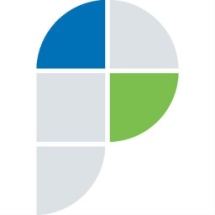 Филиал федерального государственного бюджетного учреждения «Федеральная кадастровая палата Федеральной службы государственной регистрации, кадастра и картографии» по Самарской областиг. Самара, ул. Ленинская, 25а, корп.  № 1               e-mail: pr_fkp@mail.ru, twitter: @pr_fkp, ВК: vk.com/fkp_samara, www.kadastr.ruАДМИНИСТРАЦИЯ     СЕЛЬСКОГО ПОСЕЛЕНИЯСТАРЫЙ АМАНАКмуниципального районаПОХВИСТНЕВСКИЙСамарской областиПОСТАНОВЛЕНИЕ               19.07.2019г №72     АДМИНИСТРАЦИЯ     СЕЛЬСКОГО ПОСЕЛЕНИЯСТАРЫЙ АМАНАКмуниципального районаПОХВИСТНЕВСКИЙСамарской областиПОСТАНОВЛЕНИЕ               19.07.2019г №72     ИсполнительАдминистрация сельского поселения  Старый Аманак  муниципального  района Похвистневский Самарской областиЮридический адрес: Юридический адрес: 446472,Самарская область, Похвистневcкий район, с.Старый Аманак, ул.Центральная, д.37аИсполнитель _____________________/Ф.И.О./     М.П. Глава сельского поселения___________________ /В.П.Фадеев/     М.П.Филиал федерального государственного бюджетного учреждения «Федеральная кадастровая палата Федеральной службы государственной регистрации, кадастра и картографии» по Самарской областиг. Самара, ул. Ленинская, 25а, корп.  № 1               e-mail: pr_fkp@mail.ru, twitter: @pr_fkp, ВК: vk.com/fkp_samara, www.kadastr.ruУЧРЕДИТЕЛИ: Администрация сельского поселения Старый Аманак муниципального района Похвистневский Самарской области и Собрание представителей сельского поселения Старый Аманак муниципального района Похвистневский Самарской областиИЗДАТЕЛЬ: Администрация сельского поселения Старый Аманак муниципального района Похвистневский Самарской областиАдрес: Самарская область, Похвистневский          Газета составлена и отпечатана                                                                исполняющийрайон, село Старый Аманак, ул. Центральная       в администрации сельского поселения                                          обязанности главного37 а, тел. 8(846-56) 44-5-73                                             Старый Аманак Похвистневский район                                                      редактора                                                                                                            Самарская область. Тираж 100 экз                                         Л.С.Должникова